IMÁGENES  ARTÍCULO.  LA MINERIA FIGURA   1Usos del suelo de la Sierra Minera de La Unión-Cartagena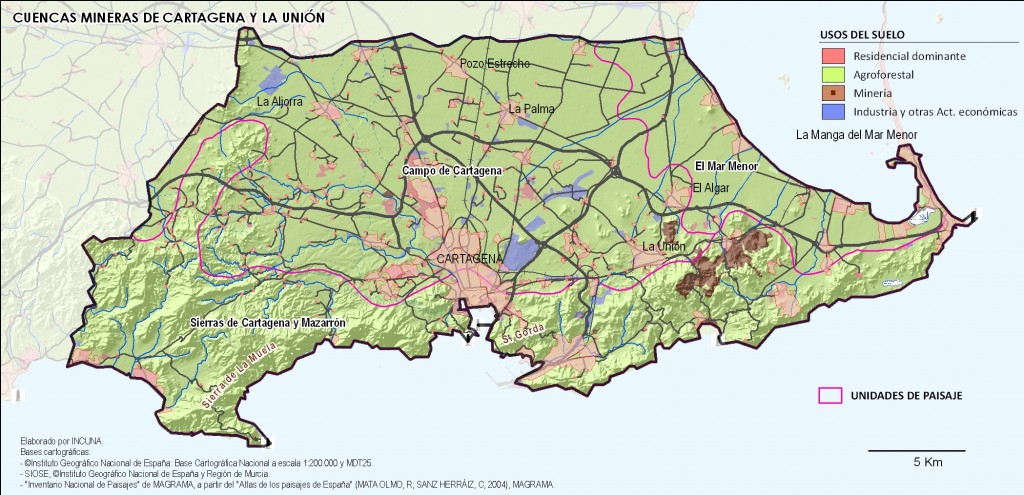 FIGURA  2El espacio geográfico de las sierras mineras de La Unión-Cartagena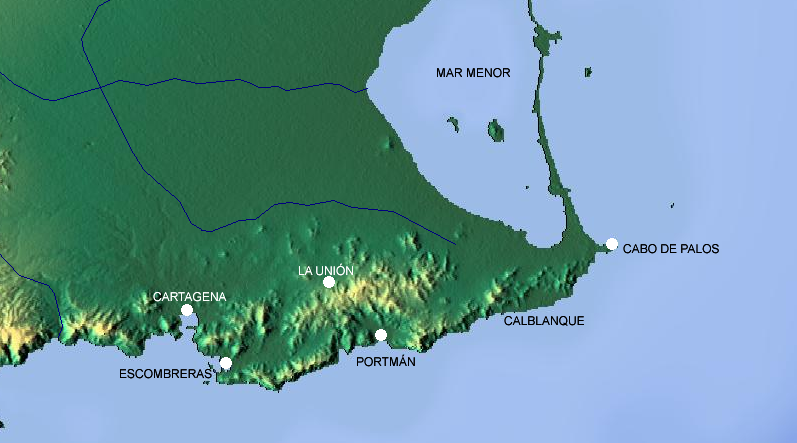 Fuente: www.Sierra-minera.png